 September 2020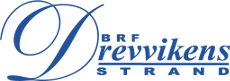 Hej alla medlemmar!Hoppas att ni har haft en bra sommar trots omständigheterna.Hösten börjar närma sig och styrelsen har haft sitt första fysiska möte för säsongen. Vi har sedan i våras haft våra möten digitalt.Sedan pandemins början så har planerade aktiviteter legat på is, men nu börjar vi smyga igång.Byte av avskiljare och takskruv på förråden fortsätter.Upprustning av lekplatsen Klangvägen 121-147 är på gång, entreprenören inväntar leverans av stenar till muren, sedan kör de igång.Vi har anlitat en arborist som inventerat områdets träd i samråd med vicevärd Staffan. De kommer att ta ner en del dåliga träd samt beskära där det behövs.Tyvärr är området drabbat av vandringsråttor och andra mindre råttor och skadedjur.Föreningen har avtal med Anticimex som har ca 35 små lådor med godkänt råttgift utplacerade i området som de kontinuerligt fyller på.Det är viktigt att ni inte låter era kökssopor stå utanför er dörr i väntan på att ni går till sopskåpen, eller spiller ut matrester/sopor när ni kastar dem (vilket händer när barn kastar sopor). Allt för att minimera risken att locka skadedjur.Det är inte heller okay att ställa sopor som ska till återvinningen vid sopskåpen!Uthyrningen av vår gemensamma lokal Pärlan har också börjat komma igång. Efter att ni hyrt den är det viktigt att allt husgeråd såsom t.ex. skålar och bestick lämnas tillbaks.Tyvärr saknas det en hel del just nu, vi vill helst inte behöva höja avgiften för hyra lokalen så kolla om ni har något kvarglömt hemma hos er och kontakta Kent för återlämning. Vi har beslutat att inte genomföra någon gemensam dag för höststädning, men det är önskvärt att ni klipper era häckar och buskage som vetter mot gångväg om ni inte redan gjort det. Kontakta Vicevärd Staffan om ni behöver låna t.ex. häcksax eller annan utrustning.En sista liten uppmaning.Nu när mörkret faller börjar vi tända levande ljus, kom ihåg att blåsa ut dem. Se också till att ni har brandsläckare och brandfilt lätt tillgänglig.Tveka inte att kontakta styrelsen om ni har frågor eller funderingar, bäst är via mail påstyrelsen@brf-drevvikensstrand.seMed vänlig hälsningStyrelsen